Geneforce Power Systems Wiring Diagram - Wiring an External Bypass Switch and Sub Panel for           60A/120V-240V Geneforce Units.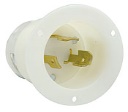 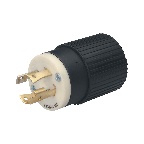 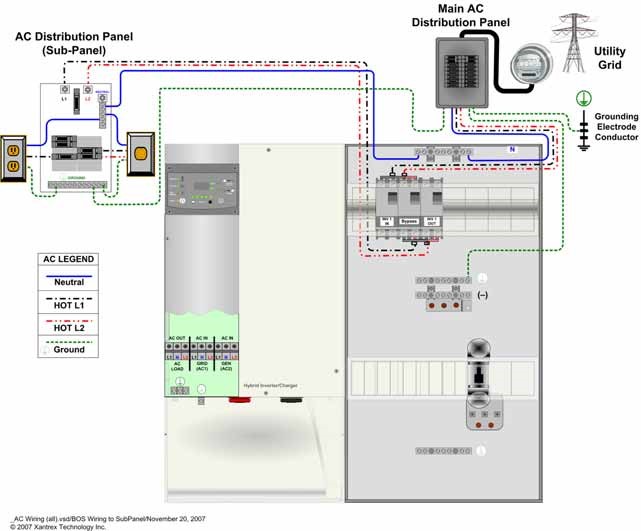 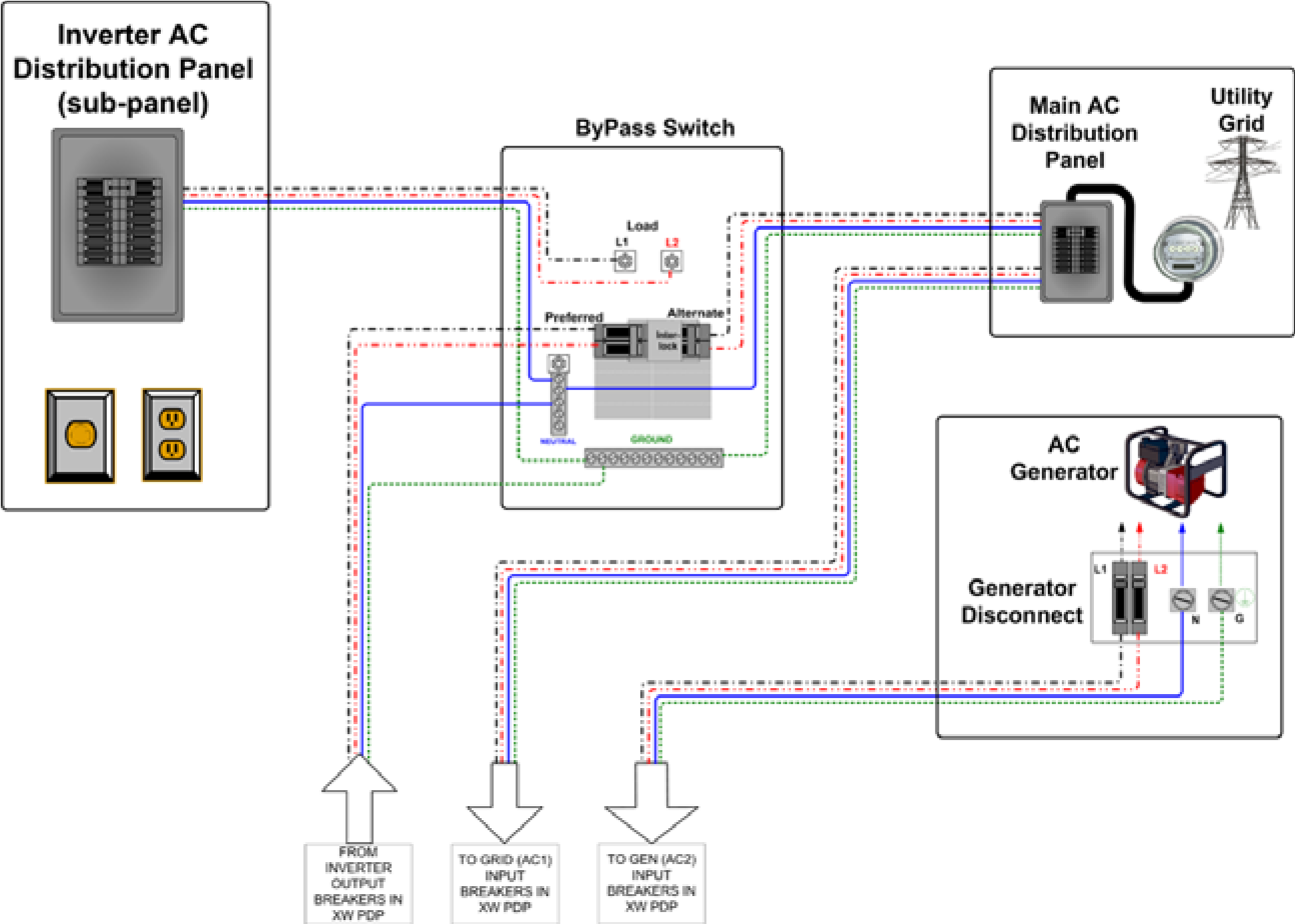 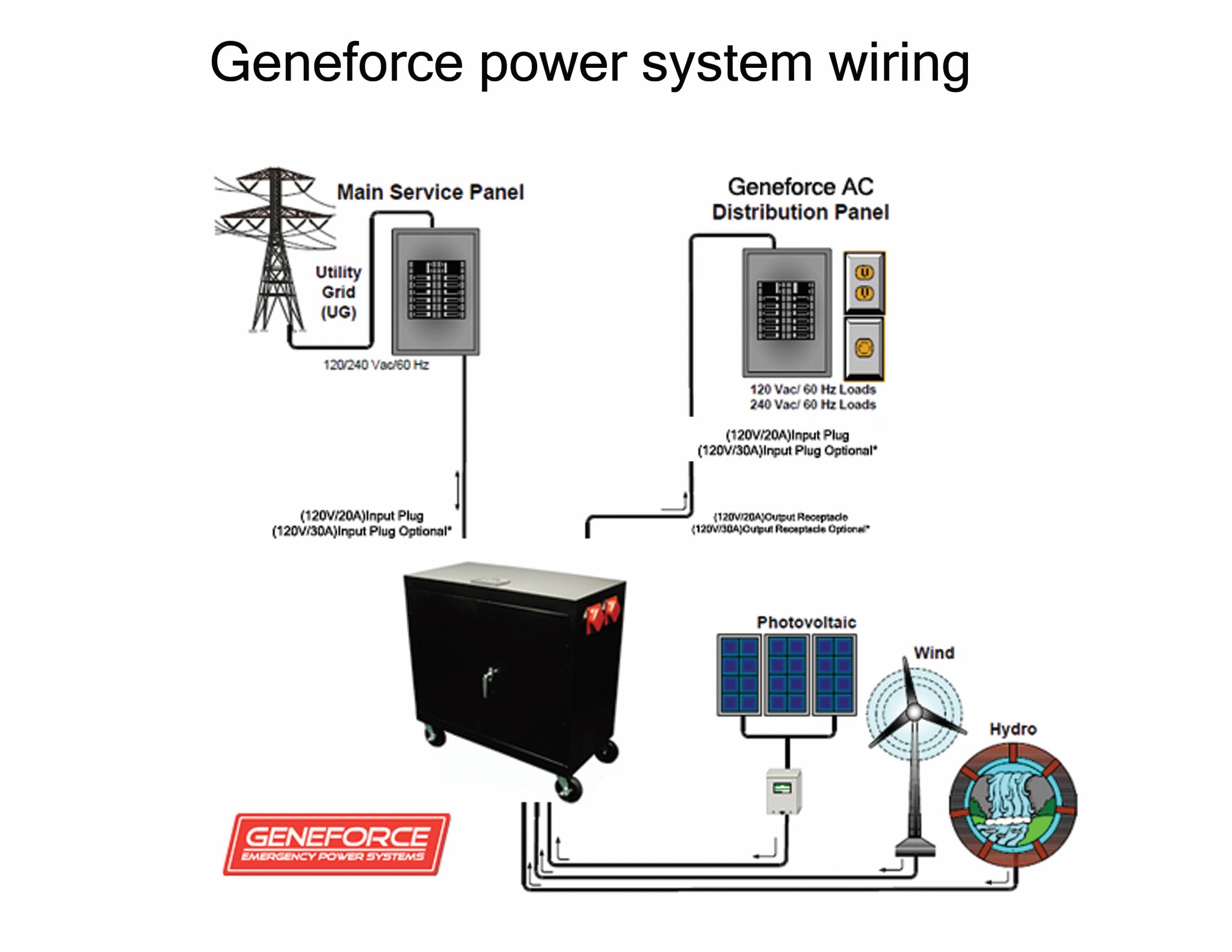 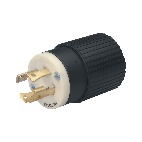 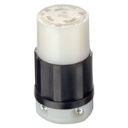 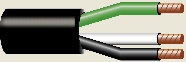 